ФОРМА ЗАПРОСА НА АПЕЛЛЯЦИЮDS 1821 (Ред. March 2023)КАК ПОДАТЬ АПЕЛЛЯЦИЮФорму запроса можно подать в электронном виде на сайте DDS: https://bit.ly/DDSAppealFormПрилагаемую форму можно отправить по электронной почте на адрес AppealRequest@dds.ca.govПрилагаемую форму можно отправить по почте на адрес 1215 O Street MS 8-20, Sacramento, CA 95814Прилагаемую форму можно отправить по факсу на номер 916-654-3641Вы должны подать запрос на апелляцию вовремя. Установлены два вида сроков.Первый возможный срок предусмотрен для случаев, когда вы хотите сохранить текущий объем услуг на период рассмотрения апелляции: Ваш запрос должен быть проштемпелеван или получен Департаментом не позднее чем через 30 дней после предъявления вам NOA и до момента исполнения действия.  Сохранение текущего объема услуг на период рассмотрения апелляции называется продлением помощи в ожидании решения.Второй возможный срок подачи предусмотрен для всех остальных запросов на апелляцию. Если запрос на апелляцию подается через 31–60 дней после получения NOA, решение регионального центра будет исполнено в период рассмотрения апелляции. Запросы на апелляцию должны быть проштемпелеваны или доставлены в Департамент не позднее чем через 60 дней после получения вами NOA или письма с добросовестным обоснованием решения. ГДЕ ПОЛУЧИТЬ ПОМОЩЬВы можете получить помощь в подаче запроса на апелляцию. Вам могут помочь следующие лица:ваш координатор услуг или другой сотрудник регионального центра, если вы к нему обратитесь.правозащитник вашего клиента, с которым можно связаться по телефону: (800) 390-7032 в Северной Калифорнии; или (866) 833-6712 в Южной Калифорнии; илинайдите правозащитника для клиента в региональном центре по ссылке: https://www.disabilityrightsca.org/what-we-do/programs/office-of-clients-rights-advocacy-ocra/ocra-staff-links;уполномоченный по правам человека, с которым можно связаться по телефону (877) 658-9731 или по адресу электронной почты ombudsperson@dds.ca.gov. Если вы являетесь участником программы самоопределения, направьте письмо по адресу sdp.ombudsperson@dds.ca.gov.Вы также можете получить помощь в Семейном информационном центре (Family Resource Center): https://frcnca.org/get-connected/. Ваш региональный центр может помочь вам найти местную группу поддержки для родителей или местную общественную организацию, где вам окажут помощь. Если вы проживаете в Портервильском развивающем центре (Porterville Developmental Center), социальном центре Canyon Springs или доме-интернате STAR, вы также можете получить помощь от Государственного совета по нарушениям в развитии (State Council on Developmental Disabilities):Canyon Springs, Desert STAR, South STAR: (760) 770-0651центр в Портервилле и Central STAR: (559) 782-2431главное управление: (408) 834-2458 https://scdd.ca.gov/clientsrightsadvocates/Данный запрос на апелляцию подается от имени следующего лица:	* Обязательные поля*Имя:	*Фамилия	 *Дата рождения: 	Уникальный идентификатор клиента (UCI), если имеется:*Улица и номер дома:	Номер квартиры:*Город:	*Почтовый индекс:*Необходимо указать хотя бы один способ связи.Основной номер телефона:	Дополнительный номер телефона:	Адрес эл. почты:Если вы указали номер мобильного телефона, хотели бы вы получать текстовые сообщения? Нет 	 Да (Могут применяться тарифы на передачу данных) *К какому региональному центру относится эта апелляция? *Нужен ли вам переводчик?  Да	 Нет *На каком языке вы предпочитаете разговаривать? *Апелляционный процесс состоит из трех этапов. Вы можете пройти один или несколько таких этапов. Если вы не разрешите разногласие в ходе одного этапа, у вас есть возможность пройти другие этапы позже. Выберите этапы, которые вы хотите пройти, ниже. Примечание: Если вы отметите пункт «по видеосвязи», вам понадобится предоставить адрес электронной почты. *Получили ли вы от регионального центра документ, который хотите обжаловать?Если да, Если вам было предъявлено уведомление о действии (Notice of Action, NOA), укажите дату его получения. Считаете ли вы, что имеете право на получение услуг в прежнем объеме? Это называется «продление помощи в ожидании решения».  Да	 Нет*Действие, предлагаемое региональным центром (отметьте все подходящие варианты):  Отказ в исходном праве на обслуживание Прекращение права на обслуживание Отказ в предоставлении услуги Сокращение объема услуг Прекращение обслуживанияУкажите дату вступления в силу предложенного решения регионального центра. *Причина(-ы) для этой апелляции:Имя заявителя (если лицо, подающее запрос, не является лицом, для которого предназначена эта апелляция)Имя:	Фамилия:	Отношение к лицу, от имени которого подается апелляция:Улица и номер дома:	Номер квартиры:Город:	Почтовый индекс:Основной номер телефона:	Дополнительный номер телефона:	Адрес эл. почты:Если вы указали номер мобильного телефона, хотели бы вы получать текстовые сообщения? Нет	 Да (Могут применяться тарифы на передачу данных)Подпись заявителя:	Дата:В поле выше необходимо поставить свою подпись и дату. Подписать можно от руки или с использованием электронной подписи. Введя свое имя, вы соглашаетесь с тем, что подписали данную форму электронной подписью.НАДЕЛЕНИЕ ПОЛНОМОЧИЯМИ ПРЕДСТАВИТЕЛЯЭтот раздел заполняется только в том случае, если у вас есть уполномоченный представитель.Я, лицо, от имени которого подается эта апелляция, поручаю следующему человеку представлять мои интересы:Имя:	Фамилия:	 Отношение к лицу, от имени которого подается апелляция:Улица и номер дома:	 Номер квартиры:Город:	Почтовый индекс:Основной номер телефона:	Дополнительный номер телефона:	Адрес эл. почты:Если вы указали номер мобильного телефона, хотели бы вы получать текстовые сообщения? Нет	 Да (Могут применяться тарифы на передачу данных)Подпись лица, от имени которого подается апелляция:	Дата:В поле выше необходимо поставить свою подпись и дату. Подписать можно от руки или с использованием электронной подписи. Введя свое имя, вы соглашаетесь с тем, что подписали данную форму электронной подписью.ДАТЫ/ВРЕМЯ, КОГДА ВЫ НЕДОСТУПНЫУкажите даты и время, когда вы будете недоступны в течение следующих 90 дней, чтобы неофициальная встреча, процедура медиации или слушание не были запланированы на эти даты и время:*Подпись лица, подающего этот запрос, или уполномоченного представителя:	*Дата:В поле выше необходимо поставить свою подпись и дату. Подписать можно от руки или с использованием электронной подписи. Введя свое имя, вы соглашаетесь с тем, что подписали данную форму электронной подписью.Права, имеющиеся у вас в процессе апелляции, предоставлены вам при получении NOA. Эти права также перечислены здесь: https://www.dds.ca.gov/wp-content/uploads/2023/03/Appeal-Rights-March-2023-Russian.pdf Доступ к «Информационному пакету о порядке подачи и рассмотрения апелляций» (Appeals Information Packet) можно получить с помощью QR-кода или по ссылке. В пакете содержится дополнительная информация о процессе обжалования решений.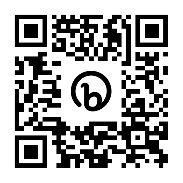 https://bit.ly/AppealsHome   Неофициальная встречаВы встретитесь с директором регионального центра или лицом, которое он выберет. Совместно с региональным центром вы постараетесь урегулировать апелляцию.Я хочу провести неофициальную встречу: В личном порядке;  по видеосвязи; и/или  по телефону Медиация Вместе с представителем регионального центра вы встретитесь с медиатором. Медиатор является беспристрастным лицом. Медиатор помогает вам и региональному центру достичь договоренности по поводу вашей апелляции.Я хочу провести процедуру медиации: В личном порядке;  по видеосвязи; и/или  по телефону СлушаниеСлушание проводит должностное лицо, слушающее дело. Должностное лицо, слушающее дело, заслушивает информацию от вас и представителя регионального центра. Должностное лицо, слушающее дело, помогает вам изложить факты. Должностное лицо, слушающее дело, проводит слушание справедливо и по существу. Должностное лицо, слушающее дело, выносит решение по вашей апелляции.Я хочу провести слушание: В личном порядке;  по видеосвязи; и/или  по телефону